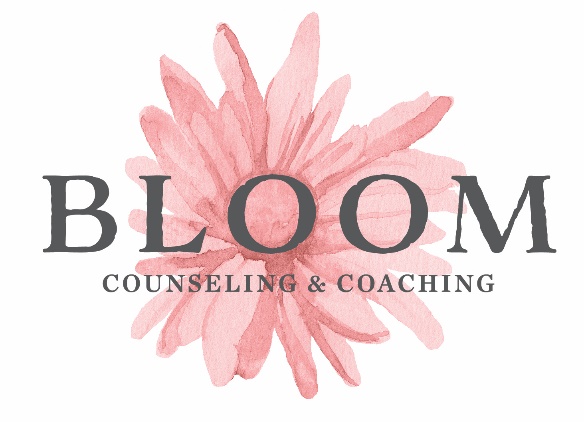 Nicole Woodman MA, LPC 9362 Teddy Lane Suite 202, Lone Tree CO 80124303-895-8280ADULT INDIVIDUAL REGISTRATION FORM									_______		______Today’s Date:				Name:							Age:		Date of Birth:		______Address:						Phone (home):				______City, State, Zip:					Phone (work):				______County:			__________________Phone (other):				______Email Address:					____________________________________Emergency Contact:				Phone:						______												______Relationship status:___married     ___common law     ___single (never married)    ___divorced ___separated     ___non-cohabitating partner     ___cohabitating partner     ___widowedName of Partner/Wife/Husband:								______Name(s) of children and ages:								______												______Name of present employer:									______Address:						City, State, Zip			____________________________________________________________________________________Present Health Concerns:																							Medications:																									Nutrition:  Generally good? Yes____No____Dietary restrictions?_____________		______Past significant illnesses, injuries, or disabilities																				Hospitalizations:																								What is the primary concern or problem for which you are seeking help?																																																							Previous Counseling:																								If yes,  please note any way that previous therapy was helpful																		Referred by												Credit Card Information:Name on CC___________________________________________CC Number____________________________________________Expiration _____________________________________________CVV Code (on back of card)_______________________________Zip (associated with card) _________________________________